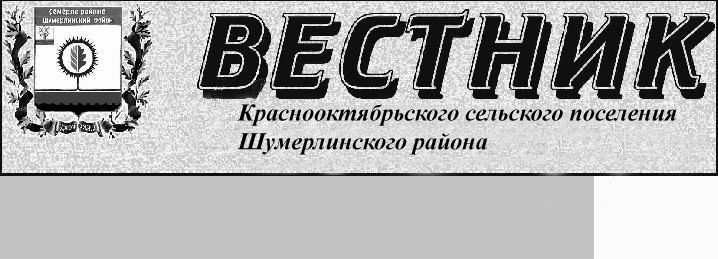 ПОСТАНОВЛЕНИЕАДМИНИСТРАЦИИ КРАСНООКТЯБРЬСКОГО СЕЛЬСКОГО ПОСЕЛЕНИЯШУМЕРЛИНСКОГО РАЙОНА ЧУВАШСКОЙ РЕСПУБЛИКИО мероприятиях по безаварийному проведению периода весеннего паводка на территории Краснооктябрьского сельского поселения Шумерлинского района Чувашской Республики в 2021 годуот 09.03.2021 г В связи с приближением сроков прохождения весеннего паводка и в целях предупреждения и ликвидации возможных неблагоприятных последствий весеннего паводка в 2021 году на территории Краснооктябрьского сельского поселения Шумерлинского района Чувашской Республикиадминистрация Краснооктябрьского сельского поселения  Шумерлинского района  п о с т а н о в л я е т: Образовать   противопаводковую комиссию Краснооктябрьского сельского поселения и утвердить ее состав (приложение № 1).Утвердить положение о  противопаводковой комиссии Краснооктябрьского сельского поселения (приложение  №  2).      3.  Назначить ответственных лиц по гидротехническим сооружениям (ГТС) на период весеннего паводка 2021 г. (приложение № 3).      4. Разработать планы мероприятий по подготовке и ликвидации последствий возможных паводков на подведомственной территории (приложение №4)        - обеспечить через владельцев гидротехнических сооружений  контроль за  состоянием объектов водохозяйственного комплекса и организовать работу уровневых постов на подведомственных территориях;       -   проверить состояние и при необходимости  провести комплекс мероприятий по усилению ГТС в наиболее уязвимых местах;      -   при чрезвычайной ситуации  немедленно докладывать  о складывающейся   обстановке по телефону « 112»  или «2-16-74»   в единую дежурно-диспетчерскую службу Шумерлинского района     5.	Признать утратившим силу постановление администрации Краснооктябрьского сельского  поселения  Шумерлинского района от 02.04.2018 №15«Об образовании постоянно действующей противопаводковой комиссии Краснооктябрьского сельского поселения»                                     6. Опубликовать настоящее постановление в издании «Вестник Краснооктябрьского сельского поселения Шумерлинского района» и разместить на сайте администрации Краснооктябрьского сельского поселения Шумерлинского района.   7.  Контроль за исполнением настоящего постановления оставляю за собой.	Глава Краснооктябрьского   сельского поселения                                                                           Т.В. Лазарева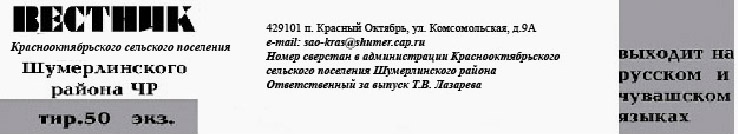 